Sommaire …………………………………………………………….…….… DR1 Problématique ……………...……………………………………….…….…  DR2 A : Vérification et adaptation du système de retournement ………… DR3: Vérification de la pression d’alimentation du vérin V1 ……….…	DR3: Détermination de la vitesse d’impact contre l’amortisseur ………	DR7: Vérification de l’amortisseur ……………………………………...…	DR11B : Vérification des performances du groupe hydraulique …………..	DR13: Vérification de la pompe hydraulique ………………………..……..	DR13: Vérification du moteur électrique du groupe hydraulique ……….	DR15 C : Modification de la motorisation du groupe hydraulique ………….. DR16 C.1 : Choix du moteur ………………………………………………............ DR16 C.2 : Choix du démarreur …………………….……………………..… …… DR19C.3 : Choix de l’appareillage à associer…………………………....……… DR19D : Bridage de la vitesse d’avance du convoyeur à bande …………… DR20Evaluation des vitesses limites ………………………………….....……	DR21DR22Problématique :Après une année de fonctionnement du stockeur, et dans le cadre d'une politique d'amélioration continue, les responsables des services production, qualité et maintenance sont conviés à une réunion afin d'établir le bilan des dysfonctionnements rencontrés sur la machine.L'assistant d'ingénieur sera en charge de piloter les actions correctives permettant d'améliorer le système en terme de : - productionmaintenabilitéqualitéL’étude a donc pour objectif de valider les modifications envisagées lors de la réunion, elles se divisent en quatre parties :Partie A : Vérification et adaptation du système de retournement Partie B : Vérification des performances du groupe hydraulique Partie C : Modification de la motorisation du groupe hydrauliquePartie D : Bridage du réglage de la vitesse d’avance du convoyeur à bandePartie A : Vérification et adaptation du système de retournementLorsque le vérin de retournement V1 arrive en fin de course (position verticale de la boîte), la charge devient motrice. Afin d’éviter les chocs, la boîte de retournement rentre en contact avec un amortisseur hydraulique.La fréquence de changement de l’amortisseur de la boîte de retournement est anormalement élevée (une à deux fois par mois). On cherche à vérifier son dimensionnement ainsi que la pression d’alimentation du vérin V1.But de l’étude :Vérification de la pression d’alimentation du vérin de retournement V1.Détermination de la vitesse d’impact de la boîte de retournement contre l’amortisseur.Vérification du dimensionnement de l’amortisseur.: Vérification de la pression d’alimentation du vérin de retournement V1Documents à consulter : DP3 et DR4La pression d’alimentation du vérin de retournement V1 est actuellement tarée à 80 bars. On cherche à vérifier si celle-ci n’est pas trop élevée.Données et hypothèses :On suppose que les liaisons sont parfaites (sans frottement). L1-V1 : rotule de centre CL2-V1 : rotule de centre B L1-2 : pivot d’axe (A, z )Le problème peut être ramené dans le plan (A, x , y )Le service commercial souhaite commercialiser des paquets de 24 dalles d’où : Nombre maximal de dalles dans la boîte: n = 24Masse d’une dalle : md = 1,25 kgMasse de la boîte de retournement : mb = 150 kg g = 10 m/s2Caractéristiques du vérin :	diamètre de l’alésage : D = 40 mmdiamètre de tige : d = 28 mm taux de charge : η = 0,9Le poids de l’ensemble E = { boîte de retournement 2 + 24 dalles } s’applique au point G et sera représenté par le vecteur P .On néglige le poids propre des pièces autres que l’ensemble E. L’ensemble E est en équilibre dans la position de la figure 1 page DR4.F représente l’action du vérin V1 sur l’ensemble E.y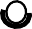 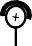 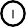 395FG138xABy1x1Question A.1.1Déterminer la masse de l’ensemble E : mE.Question A.1.2Déterminer le poids de l’ensemble E : P.Question A.1.3Justifier la direction de l’action du vérin V1 sur E : F .Question A.1.4Sur le schéma figure 1 page DR4, représenter (sans échelle de grandeur) le vecteur P .Question A.1.5Isoler l’ensemble E et établir le bilan des actions mécaniques extérieures agissant sur E en complétant le tableau page suivante.Vous mettrez un point d’interrogation si l’élément est inconnu.Question A.1.6Appliquer le principe fondamental de la statique à l’ensemble E en équilibre, etdéterminer  F  (Ecrire une équation de moment au point A avec la méthode des bras de levier).Question A.1.7Quelque soit le résultat trouvé précédemment, on prendra pour la suite  F  = 5 200 N. Déterminer la pression d’alimentation du vérin (p) afin que celui-ci développe l’effort depoussée F (en tenant compte du taux de charge η = 0,9), et conclure par rapport à la pression de tarage actuelle de 80 bars.: Détermination de la vitesse d’impact de la boîte de retournement contre l’amortisseurDocuments à consulter : DP3, DR8 et DR10On cherche à déterminer la vitesse du point d’impact de la boîte de retournement sur l’amortisseur : VD (2 /1) , afin de préparer la vérification de l’amortisseur.Données et hypothèses :Au début de l’impact avec l’amortisseur, la boîte de retournement est verticale telle que sur la figure 2 page DR8.La vitesse de sortie de tigeQuestion A.2.1Quelle est la direction de VB (3 / 4)= 0,3 m/s? Justifier votre réponse.Question A.2.2Représenter VB (3 / 4) sur la figure 2 page DR8. Echelle : 1cm → 0,1 m/sQuestion A.2.3Quelle est la direction de VB (4 /1) ? Justifier votre réponse.Question A.2.4Quelle est la direction de VB (2 /1) ? Justifier votre réponse.Question A.2.5Comparer VB (2 /1)et VB (3 /1)en écrivant une relation de composition des vitesses.Justifier votre réponse.axe de l’amortisseur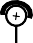 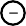 B23A 41Echelle : 1cm → 0,1 m/sCQuestion A.2.6Ecrire une relation de composition de vitesses entre VB (3 /1) , VB (4 /1) , et VB (3 / 4) .Question A.2.7Traduire graphiquement cette relation de composition de vitesses sur la figure 2 page DR8.Donner les normes de	et	.Quelque soit le résultat trouvé, on prendra pour la suite : l’échelle sur la figure 3 page DR10)= 1,11 m/s (voir son tracé àQuestion A.2.8Sachant que VB (2 /1) = VB (3 /1) , déterminer graphiquement VD (2 /1)(méthode au choix). Echelle : 1cm → 0,5 m/ssur la figure 3 page DR10axe de l’amortisseur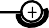 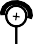  2	B3A4 1Echelle : 1cm → 0,5 m/sC: Vérification de l’amortisseurDocuments à consulter : DT3Données et hypothèses :Pour la suite, on n’utilisera que la composante horizontale de VD (2 /1)Masse en mouvement : m = 180 kg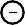 Composante horizontale de l’action du vérin : F = 350 N Référence de l’amortisseur : MA4550EUMNombre de cycles par heure : n = 300 R = 600 mmr = 135 mmnotée VD = 5,1 m/s.RFrAQuestion A.3.1A l’aide du tableau page DT3, déterminer la course d’amortissement : s.Question A.3.2A l’aide des formules données dans le tableau (page DT3), calculer l’énergie cinétique par cycle : W1.Question A.3.3Déterminer l’énergie motrice : W2.Question A.3.4Déterminer l’énergie totale par cycle : W3.Question A.3.5Déterminer l’énergie totale par heure : W4.Question A.3.6Conclure quant au choix de l’amortisseur.Question A.3.7Proposer deux pistes de solution pour régler le problème en changeant le matériel. Les références du matériel ne sont pas demandées.Partie B : Vérification des performances du groupe hydrauliqueLe vérin de contrôle de chute permet le déplacement vertical des peignes afin d’assurer un positionnement correct des duos de dalles en limitant la hauteur de chute en sortie de tapis d’alimentation.Dans la solution initiale, le déplacement et le positionnement étaient réalisés par quatre vérins pneumatiques montés tels que sur la figure 1 page DT2.Cette solution ne permettait pas un positionnement satisfaisant et engendrait une usure prématurée des joints des vérins.Le service maintenance est donc chargé de cette modification. Les quatre vérins pneumatiques sont remplacés par un vérin hydraulique : figure 2 page DT2.De plus le service commercial souhaite commercialiser des paquets de 24 dalles.Le choix du matériel a été effectué : pour des raisons de standardisation des pièces de rechange, on utilisera la même référence que pour le vérin de retournement.But de l’étude :Vérifier que la pompe du groupe hydraulique est suffisante pour alimenter les deux vérins.Vérifier que le moteur électrique du groupe hydraulique est suffisant pour fournir la puissance nécessaire à l’alimentation des deux vérins.: Vérification de la pompe hydrauliqueDocuments à consulter : DT2 et DT4Données :	Schéma du nouveau circuit hydraulique :p1 = 50 barsF1 = 5655 NV1 = 0,3 m/sF2 = 2260 Np2 = 20 bars	V2 = 0,3 m/sCaractéristiques des vérins :	- diamètre de l’alésage : D = 40 mm- diamètre de tige : d = 28 mmQuestion B.1.1En utilisant le formulaire donné en page DT4, déterminer le débit volumétrique minimal (Qmini) nécessaire à l’alimentation des deux vérins afin d’obtenir une sortie de tige V = V1 = V2 = 0,3 m/s.Question B.1.2A partir des caractéristiques de la pompe, déterminer le débit (Q) que peut délivrer la pompe, et conclure.: Vérification du moteur électrique du groupe hydrauliqueDocuments à consulter : DT4Données :L’entreprise a fait le choix de ne pas changer la pompe, mais d’en monter une deuxième identique à la première sur le même arbre moteur.Schéma du nouveau circuit hydraulique :Q = 22,8 L/min p1 = 50 barsF1 = 5655NV1 = 0,3 m/sQ = 22,8 L/minF2 = 2260Np2 = 20 bars	V2 = 0,3 m/sQuestion B.2.1Déterminer les puissances hydrauliques en sortie de chaque pompe Ph1 et Ph2. Déterminer les puissances mécaniques en entrée de chaque pompe Pm1 et Pm2. Conclure quant à la conservation du moteur électrique du groupe hydraulique.Action mécaniquePoint d’applicationDirectionSensNorme (N)